ΠΡΟΓΡΑΜΜΑ ΧΟΡΗΓΗΣΗΣ 5 ΥΠΟΤΡΟΦΙΩΝ ΓΙΑ ΕΚΠΟΝΗΣΗ ΔΙΔΑΚΤΟΡΙΚΗΣ ΔΙΑΤΡΙΒΗΣ ΣΤΟ ΕΞΩΤΕΡΙΚΟΠΡΟΓΡΑΜΜΑ ΙΚΥ- ΕΤΕΤο Ίδρυμα Κρατικών Υποτροφιών σε συνεργασία με την Εθνική Τράπεζα της Ελλάδος (ΕΤΕ) και σε εφαρμογή του Κανονισμού (ΚΥΑ 157098/Ζ1/08.10.2019, ΦΕΚ 3967/Β/31-10-2019)ανακοινώνειτην προκήρυξη πέντε υποτροφιών από το ακαδ. έτος 2018-2019 για την εκπόνηση διδακτορικής διατριβής στο εξωτερικό στον επιστημονικό τομέα του «Ευρωπαϊκού και Διεθνούς Δικαίου».Οι υποτροφίες αφορούν υποψηφίους με ελληνική εθνικότητα ή ιθαγένεια, κατόχους πτυχίου ελληνικού ΑΕΙ (Πανεπιστημίου/ΤΕΙ) ή ισότιμου της αλλοδαπής με βαθμό από 7,00 και άνω που έχουν εγγραφεί για πρώτη φορά σε Ίδρυμα της αλλοδαπής από το ακαδ. έτος 2018-2019 για εκπόνηση διδακτορικής διατριβής διάρκειας έως 36 μήνες.Αναλυτικά, οι προϋποθέσεις συμμετοχής στο πρόγραμμα, τα δικαιολογητικά, η διαδικασία αξιολόγησης και επιλογής, η διάρκεια και οι οικονομικές παροχές περιλαμβάνονται στο πλήρες κείμενο της Πρόσκλησης.Η καταληκτική ημερομηνία υποβολής των αιτήσεων είναι η 16/3/2020 και ώρα 13:00. Οι αιτήσεις υποβάλλονται μόνο ηλεκτρονικά μέσω του διαδικτυακού τόπου/πλατφόρμας: http://applications.iky.grΕν συνεχεία, έως και τις 23/3/2020 οι αιτούντες πρέπει να διαβιβάσουν στο ΙΚΥ πλήρη φάκελο με τα δικαιολογητικά και την αίτηση που υπεβλήθη ηλεκτρονικά, υπογεγραμμένη.Πληροφορίες παρέχονται από το ΙΚΥ στα τηλέφωνα 210-3726406 και 210-3726395, καθώς και στο email: diagwnismoi@iky.grΤεχνική υποστήριξη αναφορικά με την ηλεκτρονική αίτηση παρέχεται στα τηλ. 210-3726366, 210-3726367 ή μέσω του email: ikywebsupport@iky.grΕΛΛΗΝΙΚΗ ΔΗΜΟΚΡΑΤΙΑΥΠΟΥΡΓΕΙΟ ΠΑΙΔΕΙΑΣ ΚΑΙ ΘΡΗΣΚΕΥΜΑΤΩΝ------ΙΔΡΥΜΑ ΚΡΑΤΙΚΩΝ ΥΠΟΤΡΟΦΙΩΝ(ΙΚΥ)ΔΙΕΥΘΥΝΣΗ ΥΠΟΤΡΟΦΙΩΝΤΜΗΜΑ ΔΙΑΓΩΝΙΣΜΩΝ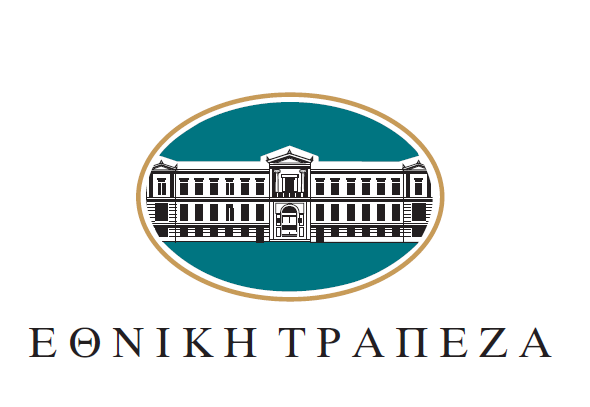 